Школьная           олимпиада 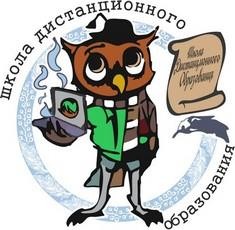                                  по ОБЖ«Безопасность и здоровый                                   образ жизни»                                8-11 классы                                    Дата проведения: 1- 13 февраля 2023 г.Дорогие участники олимпиады!Выполненные работы необходимо отправить на электронную почту akh84@yandex.ru до 13 февраля 2023 года (включительно).Документ (изображения) с ответами необходимо назвать: «Фамилия Имя класс Школьная олимпиада по ОБЖ».Образец имени файла: Иванов Иван Школьная олимпиада по ОБЖ.docВ предложенных вопросах выберите правильный вариант ответа и запишите его в Бланк ответов. За один правильный ответ начисляется один балл. В некоторых вопросах может быть несколько правильных ответов (внимательно читайте задания). За них начисляется несколько  баллов соответственно.Часть 1. Опасные и чрезвычайные ситуации мирного и военного времени. Территорию, на которой сложилась чрезвычайная ситуация, называют:а) областью чрезвычайной ситуации; б) зоной чрезвычайной ситуации;в) районом чрезвычайной ситуации. Выберете только те ответы, которые содержат только поражающие факторы наводнения:а) ударная волна, холодная вода, обморожения, электромагнитный импульс, плывущие в воде предметы;б) радиоактивное загрязнение, поражение электрическим током, инфекционные заболевания, низкая температура воды,в) низкая температура и стремительный поток воды, высокие волны, водовороты, плывущие в воде предметы. При аварии на химически опасном объекте произошла утечка хлора. Ваш район попадает в зону химического загрязнения. Вы живете на первом этаже девятиэтажного дома и не можете покинуть свою квартиру. Ваши действия:а) закрою плотно все двери, окна, вентиляционные отверстия. Уплотню все щели оконных рам, дымохода и т.д. По возможности поднимусь на самый верхний этаж, позвоню по телефону 112, сообщу о себе и буду следовать дальнейшим инструкциям.б) выйду на улицу, чтобы при необходимости встретить спасателей. Буду ожидать эвакуацию, по возможности подавать сигналы о своём присутствии криком, размахиванием яркой тканью или другим предметом.в) спущусь в подвал, дверь подвала плотно закрою за собой. Пользоватьсяэлектричеством или открытым огнём не буду, чтобы не спровоцировать пожар или даже взрыв. При угрозе катастрофического затопления территории (например, при разрушении плотины) необходимо:а) спуститься в подвал, взяв с собой запас еды и воды на три дня инеобходимые лекарственные средства. Вход в подвал нужно тщательно загерметизировать;б) покинуть зону затопления в соответствии с рекомендациями МЧС, а приневозможности – занять верхние этажи прочных зданий или вершины холмов и других возвышенностей;в) оставаться в доме, сохраняя хладнокровие, выключив при этом средства массовой информации для предотвращения распространения паники среди членов семьи. Этот вид лесного пожара один из наиболее опасных из-за скорости его распространения. Она может варьироваться от 300 до 1500 метров в час, иногда доходя до 5000 метров в час.а) торфяной; б) низовой; в) верховой. Если вы находитесь в лесу во время лесного пожара, необходимо:а) двигаться против ветра, перпендикулярно линии огня; б) двигаться против ветра навстречу линии огня;в) двигаться по ветру, в направлении движения линии огня (как бы убегая от линии огня).Часть 2. Гражданская оборона – составная часть обороноспособности страны. Гражданская оборона предназначена для защиты от опасностей, возникающих:а) во время гражданской войны;б) при ведении военных действий и вследствие этих действий; в) при совершении преступлений в отношении гражданских лиц. Для чего изначально создавалась гражданская оборона (в первой половине 20 века)?а) для защиты населения и территорий от ударов с воздуха; б) для борьбы с терроризмомв) для защиты от ЧС техногенного характера Какой первоначально была аббревиатура гражданской обороны?а) МЧС б) РСЧС в) МПВОУстановите соответствие между понятием и определением:Ответ:Вы услышали прерывистое завывание сирены – сигнал «Внимание – всем!» Ваши действия:а) наденете средства защиты и покинете помещение;б) включите радио или ТВ и будете слушать информацию органов управления ГО и ЧС;в) быстро направитесь в убежище.Часть 3. Безопасность в повседневной жизни.Как необходимо поступить, если с вами в подъезд зашёл незнакомец?  Выбери правильные варианты:а) не показывая своих опасений, подняться с ним на свой этаж, достать ключи и открыть дверь, чтобы незнакомец ничего не заподозрил;б) сделав вид, что что-то забыли, выйти из подъезда и подождать, когда он тоже выйдет, или зайти в подъезд с тем, кого хорошо знаешь (хорошо знакомые вашей семье соседи или член вашей семьи);в) если незнакомец заходит в подъезд, когда вы ещё на улице, нужно задержаться и не заходить в подъезд вместе с ним.Склонность становиться жертвой преступления – это:а) пиромания; б) виктимность; в) экстремизм.При обнаружении бесхозной сумки или коробки в автобусе необходимо:а) сообщить о находке кондуктору или водителю, выйти во время остановки из автобуса и отправиться домой, чтобы избежать неприятностей;б) сообщить о находке кондуктору или водителю, запомнить время, место обнаружения предмета и его внешний вид, выйти во время остановки из автобуса и удалиться на безопасное расстояние;в) постараться аккуратно раскрыть сумку и проверить содержимое, чтобы потом сообщить о нём полиции.Можно ли переходить через проезжую часть в месте, где нет ни перекрёстка, ни пешеходного перехода?а) да, можно в том месте, где нет разделительной полосы, и дорога хорошо просматривается в обе стороны;б) да, можно, очень быстро, подняв сначала левую, потом правую руки вверх и повернув ладони навстречу транспортному потоку, призывая их тем самым остановиться и пропустить вас;в) нет, категорически нельзя, правила дорожного движения это запрещают.Какой сигнал подаёт жест, указанный на картинке?а) приветствие; 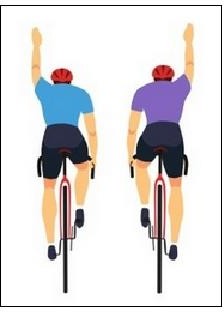 б) стоп;в) внимание, собираюсь поворачивать.Часть 4. Основы здорового образа жизни.Установите соответствие между питательными веществами и их значением для организма:Ответ: Какое соотношение белков, жиров и углеводов должно быть в ежедневном рационе (Б : Ж : У)?а) 1:1:4;б) 4:1:3;в) 2:1:2.Закаливание – это…а) система водных тренировок, направленных на повышение выносливости во время занятий плаванием;б) система целенаправленной тренировки, в результате которой организм приобретает способность успешно противостоять переохлаждению;в) процедура, связанная с особым режимом водного воздействия на кожные покровы, за счёт которого повышается их прочность и устойчивость к травмам.Выберите список продуктов, содержащих только сложные углеводы:а) пирожное, макароны, фасоль, гречневая каша, рисб) картофель, грецкий орех, цельнозерновой хлеб, макароны из твёрдых сортов пшеницыв) горох, свёкла, макароны из твёрдых сортов пшеницы, шоколад, курага.Здоровый образ жизни это:а) образ жизни человека, одобряемый обществом, в особенности друзьями; б) образ жизни, при котором у человека наблюдается удовлетворительное самочувствие и достаточно высокий уровень работоспособности;в) образ жизни человека, помогающий сохранить здоровье и снизить риск неинфекционных заболеваний путём контроля над поведением.Часть 5. Оказание первой помощи пострадавшим.Одним из первоначальных мероприятий по оказанию первой помощи является:а) наложение давящей повязки;б) доставка пострадавшего в медучреждение;в) устранение воздействия на пострадавшего поражающего фактора или иного источника опасности.Кровь ярко красная, алая, пульсирует или фонтанирует. Какой это вид кровотечения?а) артериальное; б) венозное;в) внутренне.Установите последовательность порядка действий при артериальном кровотечении:а) наложить кровоостанавливающий жгут выше раны;б) прижать артерию к кости, чтобы остановить кровотечение (точка прижатия); в) намотать бинт или кусок ткани на место последующего наложения жгута, если у пострадавшего там нет одежды;г) написать на лбу пострадавшего время наложения жгута.Ответ: На какое время необходимо накладывать кровоостанавливающий жгут в холодное время года?а) на 30 минут; б) на 1 час;в) на 1 час 30 минут.Асептика – это:а) предупреждение (недопущение) попадания микроорганизмов в рану; б) уничтожение уже имеющихся в ране микроорганизмов (например, с помощью перекиси водорода 3%);в) удаление инородного тела (например, осколка стекла) из раны.Пострадавший в результате уличной драки прохожий почувствовал себя плохо, его кожные покровы побледнели. Ожидая с ним скорую помощь, вы также заметили, что у него выступил пот. Вдруг он попросил вас дать ему попить воды (у него чувство жажды). Ваши действия?а) конечно дам воды, я же не изверг какой-то;б) воды не дам – у него может быть внутреннее кровотечение. Могу ему только губы смочить водой.в) воду нужно дать – у него может быть внутреннее кровотечение, организм теряет воду, нужно её восполнить.Если в результате ДТП пешехода сбил автомобиль, и он не может встать:а) его необходимо попробовать поднять на ноги, если не получается –   перенести на ближайшую скамейку и попробовать посадить на неё;б) его необходимо не трогать и оставить в покое до приезда скорой помощи (при отсутствии непосредственной угрозы его жизни);в) его необходимо перекатить в сторону подальше от проезжей части и наиболее оживлённых участков тротуара, чтобы не мешал другим участникам дорожного движения.удаление радиоактивных веществ с поверхности чего-либо;организованное перемещение людей, материальных и культурных ценностей в безопасные места;уничтожение или нейтрализация отравляющих веществ или удаление их с зараженной поверхности, местности, сооружений, одежды и т. д.А) эвакуация;Б) дезактивация;В) дегазация.123Белки;Жиры;Углеводы.а) вещества, из которых главным образом состоят мышцы, волосы, ногти человека. При нехватке их в рационе, дети быстро теряют работоспособность, ухудшается развитие организма.б) благодаря этим веществам происходит восполнение энергии, затрачиваемой на работу наших мышц и другие процессы в нашем организме.в) вещества, которые входят в состав клеток, нервной ткани организма. Другие их важные цели – накапливать энергию и предохранять организм от переохлаждения.123